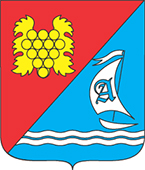 МЕСТНАЯ АДМИНИСТРАЦИЯ
АНДРЕЕВСКОГО МУНИЦИПАЛЬНОГО ОКРУГАПОСТАНОВЛЕНИЕО внесении изменений и дополнений в постановление местной администрации Андреевского муниципального округа города Севастополя от 5 ноября 2019 г.№ 104-А «Об утверждении Положения «О порядке применения к муниципальному служащему местной администрации Андреевского муниципального округа дисциплинарных взысканий за несоблюдение ограничений и запретов, непринятие мер по предотвращению или урегулированию конфликта интересов и неисполнение обязанностей, установленных в целях противодействия коррупции»»В соответствии с требованиями ст.15 Конституции Российской Федерации, ст. 47 Федерального закона от 6 октября 2003 года № 131-ФЗ «Об общих принципах организации местного самоуправления в Российской Федерации», руководствуясь Федеральными законами от 30.12.2001 г. № 197-ФЗ «Трудовой кодекс Российской Федерации», от 6 октября 2003 года № 131-ФЗ «Об общих принципах организации местного самоуправления в Российской Федерации»,      от 02.03.2007 № 25-ФЗ «О муниципальной службе в Российской Федерации»,          от 25.12.2008 года № 273-ФЗ «О противодействии коррупции», Постановлением Правительства Российской Федерации от 05.03.2018 г. № 228 «О реестре лиц, уволенных в связи с утратой доверия», Законом города Севастополя                               от 30 декабря 2014 года № 102-ЗС «О местном самоуправлении в городе Севастополе», Уставом внутригородского муниципального образования города Севастополя Андреевского муниципального округа, а также на основании Протеста прокуратуры Нахимовского района города Севастополя от 11.11.2020 № 7-01-2020 на противоречащий закону правовой акт местной администрации Андреевского муниципального округа от 05.11.2019 года № 104-А «Об утверждении Положения «О порядке применения к муниципальному служащему местной администрации Андреевского муниципального округа дисциплинарных взысканий за несоблюдение ограничений и запретов, непринятие мер по предотвращению или урегулированию конфликта интересов и неисполнение обязанностей, установленных в целях противодействия коррупции»», местная администрация Андреевского муниципального округа ПОСТАНОВЛЯЕТ:1. Внести в постановление местной администрации Андреевского муниципального округа города Севастополя от 5 ноября 2019 года № 104-А «Об утверждении Положения «О порядке применения к муниципальному служащему местной администрации Андреевского муниципального округа дисциплинарных взысканий за несоблюдение ограничений и запретов, непринятие мер по предотвращению или урегулированию конфликта интересов и неисполнение обязанностей, установленных в целях противодействия коррупции»» следующие изменения и дополнения:1.1. Пункт 8 Положения изложить в следующей редакции«8. Дисциплинарное взыскание применяется Главой ВМО г. Севастополя Андреевский МО на основании:1) доклада о результатах проверки, проведенной начальником общего отдела местной администрации Андреевского муниципального округа;2) рекомендации комиссии по соблюдению требований к служебному поведению муниципальных служащих и урегулированию конфликта интересов в случае, если доклад о результатах проверки направлялся в комиссию;2.1.) доклада начальника общего отдела местной администрации Андреевского муниципального округа о совершении коррупционного правонарушения, в котором излагаются фактические обстоятельства его совершения, и письменного объяснения муниципального служащего только с его согласия и при условии признания им факта совершения коррупционного правонарушения (за исключением применения взыскания в виде увольнения в связи с утратой доверия);3) объяснений муниципального служащего;4) иных материалов.».1.2. Пункт 22 Положения дополнить словами «в соответствии с постановлением местной администрации Андреевского муниципального округа от 27.11.2020 № 88-А «Об утверждении Положения о порядке направления сведений для включения в реестр лиц, уволенных в связи с утратой доверия, и для исключения сведений из реестра лиц, уволенных в связи с утратой доверия, местной администрацией Андреевского муниципального округа».».2. Настоящее постановление подлежит официальному опубликованию на официальном сайте муниципального образования в информационно-телекоммуникационной сети Интернет.3. Постановление вступает в силу со дня его официального опубликования.4. Контроль исполнения настоящего постановления возложить на заместителя Главы местной администрации Андреевского муниципального округа Л. Н. Ярошенко.Глава ВМО Андреевский МО, исполняющийполномочия председателя Совета,Глава местной администрации						П. Н. Сысуев27 ноября 2020 г.№ 89-Ас. Андреевка